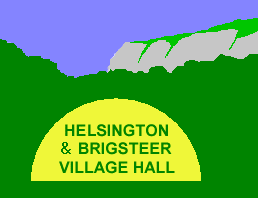 Reg Charity    1131993Letting Agreement between the Board of Helsington & Brigsteer Village Hall and the Hirer1.1 Helsington & Brigsteer Village Hall Board Booking TeamTel Number	07922 769753 		E-mail        villagehall.brigsteer@gmail.com1.2 HirerName of contact person:	      Telephone number :		     			E-mail :			     1.3  Name of OrganisationName:				     Relevant Postal Address:	AGREED as followsIn consideration of the hire fee in clause 4, the Village Hall Board agrees to permit the Hirer to use the premises for the period(s) and for the purpose described in clause 2.2.  The answers to the questions in sub-clauses 2.6 and clause 3 are terms of this agreement.  This Hiring Agreement includes the Standard Conditions of Hire, the Health and Safety Policy available on the website and the Special Conditions of Hire set out in the attached Schedule.   2.1 Date(s) Required 		Either		  	or 	enter 	Day        		Date      			If the booking extends more than 24hrs please enter last day below:											Either		 	or 	enter 	Day      		Date      	(For recurring events enter the date of the first event and complete paragraph 2.6)2.2 Purpose and Description of Hiring
2.3 Premises required Main Hall  		Meeting Room    		Kitchen    		2.4 Total number of People expected at the event	      2.5 Time Required: Please note All events must end by midnight.   			From       		To           			If more than one day requested in paragraph 2.1 please insert the times for each day:		Day  2		From       		To            		Day  3		From       		To                 	   Total number of hours required                  * NB Please allow for preparation time and clearing away time*2.6  Is this event to be repeated?       	Yes 	No If yes please give details and dates if possibleTo be completed by the booking secretaryHas the board agreed to repeated bookings?  Yes 	No Does the event involve;	 a. commercial use? 	Yes		No		                                          b. preparation of food? 	Yes		No	                                          c. Serving of alcohol?	Yes		No		                                          d.  Playing of music?  	Yes		No		If the answer to any of these is ‘Yes’ please proceed to clause 3 Otherwise proceed to clause 4.3.1 The Village Hall has a Premises Licence authorising the following regulated entertainment and licensable activities at the times indicated.  Please confirm which licensable activities will take place at your event:	Where a licensable activity will take place, the hirer agrees to comply with all obligations of the Premises Licence.3.2 Will alcohol be available for sale at your event?	Yes 	No 	If you answer yes to the above question, you will need to request that a Temporary Event Notice to be given for the event. The hirer is responsible for obtaining any license for sale of alcohol.  The license must be in the name of the hirer and must be kept on the person of the hirer at the actual licensed event.  The license holder is responsible for activities which take place at that licensed event. The license will expire no later than 11.30pm. A stamped copy of the Temporary Event Notice should be provided to the Board one month prior to the period of hire.If alcohol will be available at the event but is not sold then a Temporary Event Notice will not be required.For all hirers of the hall	4.1 The hirer agrees not to exceed the maximum permitted number of people per room including the organisers/performers or the number agreed for a particular event between the HBVH and the hirer. 4.2 The hall does have a licence with the Performing Right Society for the performance of copyright music .4.3  For health and safety reasons access to the areas to the sides and rear of the Village Hall is prohibited. Hirers will be responsible for taking all reasonable steps to ensure that persons attending events to which this Hiring Agreement relates are aware of this provision and adhere to it.4.4	The Hirer or the authorised representative agrees to be present during the hiring and to comply fully with this Hire Agreement.  The Hirer also acknowledges the right of the Board to have reasonable access to the Premises during hirings to monitor activities or in order to deal with any emergency which may arise. 4.5 It is hereby agreed that the Standard Conditions of Hire together with the Helsington and Brigsteer Village Hall Health and Safety Policy, copies of which have been supplied to the Hirer, form part of this agreement Any additional conditions imposed under the Premises Licence or that the Board of the HBVH deem necessary (see Schedule of Special Conditions, clause 6) shall also form part of the terms of this Hiring Agreement unless specifically excluded by agreement in writing between the Board and the Hirer.None of the provisions of this Agreement are intended to or will operate to confer any benefit pursuant to the Contracts (Rights of Third Parties) Act 1999 on a person who is not named as a party to this Agreement.5.1 When a special deposit is required the cheque should be made payable to “Helsington & Brigsteer Village Hall”.This special deposit will be refunded within 14 days of the termination of the period of hire provided that no damage or loss has been caused to the premises and/or contents.5.2 Hire Fee and Cancellation				     For occassional bookings, you will be invoiced for the Hire Fee before the event and the invoice will be paid no later than 2 weeks prior to the event. For regular bookings as agreed in clause 2.6 you will be invoiced for the Hire Fee at the end of each month.At the discretion of the board, if the hirer cancels within two weeks of the date of the event, 50% of the hire fee will be payable. Cancellations prior to this will incur no charge.5.3 Regular bookings (clause 2.6)The letting agreement will remain in force for a period of 12 months from the date of signing.The hirer shall only use the hall at pre booked times which have been confirmed by the village hall booking team.The hall shall only be used for the activity that has originally been agreed6. SCHEDULE OF SPECIAL CONDITIONS1. To protect the hall floor Stilletto heels are not allowed7. AGREEMENT SIGNATURESI confirm that I have read and understood the above and agree to ensuring that the Health and Safety Policy, the Standard Conditions of Hire, and all other terms of this Agreement are adhered to by me and other usersSigned by the, duly authorised person on behalf of the Helsington & Brigsteer Village Hall BoardSigned by the person named at 1.2 above, duly authorised, on behalf of the organisation named at 1.3 above, where applicable.Please note that signatures do not need to be witnessedThis Agreement should be returned to:By email to: villagehall.brigsteer@gmail.comOr to your contact on the hall booking team	ActivityThe hall is licensed forTimes for which the activity is licensedIndicate activities to take place at your eventA  Performance of playsYes9.00am – 11.00pmMonday to SundayB  Exhibition of filmsYes9.00am – 11.00pmMonday to SundayC  Indoor sporting eventYes9.00am – 11.00pmMonday to SundayE  Performance of live music     (indoors)   Yes9.00am – 11.00pmMonday to SundayF  Playing of recorded musicYes9.00am – 11.00pmMonday to SundayG  Performance of danceYes9.00am – 11.00pmMonday to SundayH  Entertainments similar to E, F or GYes9.00am – 11.00pmMonday to SundayI  Provision of facilities for making music (indoors)Yes9.00am – 11.00pmMonday to SundayJ  Provision of facilities for dancing (indoors)Yes9.00am – 11.00pmMonday to SundayK  Provision of facilities for entertainment of similar to those in I or J (indoors)Yes9.00am – 11.00pmMonday to SundayEither Main Hall  100Fire regulationsOr  Committee room20  dittoName       Date         Name       Date         